Program of the 51st International Scientific Conference on Economic and Social DevelopmentFirst online esd ConferenceRabat, 26-27 March, 2020Venue: esd Conference Discord server – Downlaod: Discord guideTime Zone: Central European Time (CET)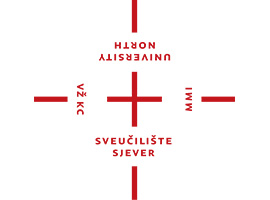 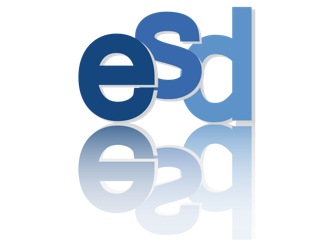 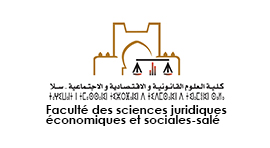 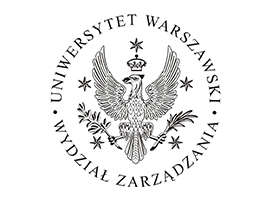 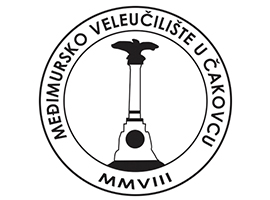 First day, March 26th 2020          First day, March 26th 2020          08:30 – 09:00Discord #welcome (text channel) 09:00 – 11:00Plenary Session I.  – Opening/Closing Ceremony (voice channel)WELCOME ADDRESSDomagoj Cingula, Organizing Committee PresidentAyuba A. Aminu, Yahaya Yunusa Malgwi ■ GLOBAL FINANCIAL CRISIS AND ITS IMPACT ON NIGERIAN ECONOMYMara Petersone, Karlis Ketners, Ingars Erins ■ FORTHCOMING REFORM OF UNIVERSITY HOSPITAL FINANCING AND POSSIBILITIES FOR EFFICIENCY IMPROVEMENT IN LATVIAGabriela Kalinova ■ WILL FRESH GRADUATES EXPERIENCE DIFFERENT STYLES OF MENTORING WHEN THEY ENTER LABOUR MARKETVioleta Vidacek-Hains, Amalija Parlaj ■ INTERCULTURAL LEARNING THROUGH THE ERAMUS STUDENT MOBILITY PROGRAMMEMaria-Floriana Popescu ■ ENTREPRENEURSHIP IN RENEWABLE ENERGY AND THE POWER OF INNOVATIONAija Freimane ■ USER PREFERENCES IN THE EXPERIENCE ECONOMYWELCOME ADDRESSDomagoj Cingula, Organizing Committee PresidentAyuba A. Aminu, Yahaya Yunusa Malgwi ■ GLOBAL FINANCIAL CRISIS AND ITS IMPACT ON NIGERIAN ECONOMYMara Petersone, Karlis Ketners, Ingars Erins ■ FORTHCOMING REFORM OF UNIVERSITY HOSPITAL FINANCING AND POSSIBILITIES FOR EFFICIENCY IMPROVEMENT IN LATVIAGabriela Kalinova ■ WILL FRESH GRADUATES EXPERIENCE DIFFERENT STYLES OF MENTORING WHEN THEY ENTER LABOUR MARKETVioleta Vidacek-Hains, Amalija Parlaj ■ INTERCULTURAL LEARNING THROUGH THE ERAMUS STUDENT MOBILITY PROGRAMMEMaria-Floriana Popescu ■ ENTREPRENEURSHIP IN RENEWABLE ENERGY AND THE POWER OF INNOVATIONAija Freimane ■ USER PREFERENCES IN THE EXPERIENCE ECONOMY11:00 – 11:30Break11:30 – 13:00Parallel Session I. – Presenting Room 1 (voice channel)Natalya Nos, Uiliia Ostrovaya ■ EXPERIENCE IN REFORMING TEACHER TRAINING SYSTEMS IN EUROPE (EXAMPLE OF GERMANY AND FRANCE)Ilze Loza ■ THE ROLE OF 'ORIENT' AS 'OTHER' IN EUROPE VISUAL COMMUNICATION STRATEGIES Kristina Afric Rakitovac, Mojca Tavcar Bencic ■ MUNICIPAL SOCIAL RESPOSIBILITYVenelin Terziev ■ SOCIAL PROGRAMMING IN THE CONTEXT OF SOCIAL ECONOMY DEVELOPMENT IN BULGARIAVenelin Terziev ■ SOCIAL EFFECTIVENESS AS METER IN THE DEVELOPMENT OF SOCIAL ECONOMYNatalya Rubtsova ■ AXIOLOGICAL BASIS OF ENTREPRENEURIAL ACTIVITYNatalya Nos, Uiliia Ostrovaya ■ EXPERIENCE IN REFORMING TEACHER TRAINING SYSTEMS IN EUROPE (EXAMPLE OF GERMANY AND FRANCE)Ilze Loza ■ THE ROLE OF 'ORIENT' AS 'OTHER' IN EUROPE VISUAL COMMUNICATION STRATEGIES Kristina Afric Rakitovac, Mojca Tavcar Bencic ■ MUNICIPAL SOCIAL RESPOSIBILITYVenelin Terziev ■ SOCIAL PROGRAMMING IN THE CONTEXT OF SOCIAL ECONOMY DEVELOPMENT IN BULGARIAVenelin Terziev ■ SOCIAL EFFECTIVENESS AS METER IN THE DEVELOPMENT OF SOCIAL ECONOMYNatalya Rubtsova ■ AXIOLOGICAL BASIS OF ENTREPRENEURIAL ACTIVITY11:30 –13:00Parallel Session II. – Presenting Room 2 (voice channel)Anna Pavlova ■ THE APPLICATION GIS AND REMOTE SENSING DATA TO THE DEVELOPMENT OF A MULTISCALE SOIL INFORMATION SYSTEMDaniela Soldic Frleta, Dora Zupan ■ ZERO WASTE CONCEPT IN TOURISMAmina Bennouna, Soukaina El Omari, Meryem El Alaoui Amine ■ ETHICAL MARKETING: WHAT IMPACT ON THE MOROCCAN CONSUMER?Soukaina El Omari, Meryem El Alaoui Amine, Amina Bennouna ■ CORPORATE SOCIAL RESPONSIBILITY OF MOROCCAN TOURISTIC COMPANIESMeryem El Alaoui, Amine Amina Bennouna, Soukaina El Omari ■ EXPLORING THE INFLUENCE OF ORGANIZATIONAL CULTURE ON ETHICAL CLIMATEAnna Pavlova ■ THE APPLICATION GIS AND REMOTE SENSING DATA TO THE DEVELOPMENT OF A MULTISCALE SOIL INFORMATION SYSTEMDaniela Soldic Frleta, Dora Zupan ■ ZERO WASTE CONCEPT IN TOURISMAmina Bennouna, Soukaina El Omari, Meryem El Alaoui Amine ■ ETHICAL MARKETING: WHAT IMPACT ON THE MOROCCAN CONSUMER?Soukaina El Omari, Meryem El Alaoui Amine, Amina Bennouna ■ CORPORATE SOCIAL RESPONSIBILITY OF MOROCCAN TOURISTIC COMPANIESMeryem El Alaoui, Amine Amina Bennouna, Soukaina El Omari ■ EXPLORING THE INFLUENCE OF ORGANIZATIONAL CULTURE ON ETHICAL CLIMATE13:00 – 14:00Break14:00 – 15:30Parallel Session III. – Presenting Room 1 (voice channel)Miroslav Balog ■ SLOVAK R&D STRATEGIC INFRASTRUCTURES AND SMART SPECIALIZATIONAlexander Kurochkin, Svetlana Morozova ■ MANAGEMENT OF INNOVATIVE MEGAPOLIS DEVELOPMENT UNDER DIGITALIZATION CONDITIONS: THE CASE OF MOSCOW AND ST. PETERSBURGFahd Slamti ■ LINKING TRANSFORMATIONAL LEADERSHIP, SENSE OF BELONGING AND INTRAPRENEURSHIPSaanyane Moussa Omar, Hammes Khalid ■ FINANCIAL DEVELOPMENT INDICATORS AND ECONOMIC GROWTH: A COMPARATIVE STUDY BETWEEN MOROCCO, COMOROS, MAURITIUS, RWANDA, TUNISIA AND SENEGALLela Tijanic, Ines Kersan-Skabic, Daniel Tomic ■ THE RELATIONSHIP BETWEEN TERRITORIAL COHESION AND REGIONAL COMPETITIVENESS IN THE EUROPEAN UNIONSvetlana Sotnikova, Elena Razomasova, Elena Mikhailova ■ HUMAN PERSONAL TIME: APPEALING TO ITS DUALITY AND HARMONIZATIONOrindaru Andreea, Caescu Stefan-Claudiu ■ SOCIAL MEDIA COMMUNICATION STRATEGY FOR HEALTH AND WELLBEING PROVIDERS – MAJOR ELEMENTS THAT KEEP CONSUMERS ENGAGEDMiroslav Balog ■ SLOVAK R&D STRATEGIC INFRASTRUCTURES AND SMART SPECIALIZATIONAlexander Kurochkin, Svetlana Morozova ■ MANAGEMENT OF INNOVATIVE MEGAPOLIS DEVELOPMENT UNDER DIGITALIZATION CONDITIONS: THE CASE OF MOSCOW AND ST. PETERSBURGFahd Slamti ■ LINKING TRANSFORMATIONAL LEADERSHIP, SENSE OF BELONGING AND INTRAPRENEURSHIPSaanyane Moussa Omar, Hammes Khalid ■ FINANCIAL DEVELOPMENT INDICATORS AND ECONOMIC GROWTH: A COMPARATIVE STUDY BETWEEN MOROCCO, COMOROS, MAURITIUS, RWANDA, TUNISIA AND SENEGALLela Tijanic, Ines Kersan-Skabic, Daniel Tomic ■ THE RELATIONSHIP BETWEEN TERRITORIAL COHESION AND REGIONAL COMPETITIVENESS IN THE EUROPEAN UNIONSvetlana Sotnikova, Elena Razomasova, Elena Mikhailova ■ HUMAN PERSONAL TIME: APPEALING TO ITS DUALITY AND HARMONIZATIONOrindaru Andreea, Caescu Stefan-Claudiu ■ SOCIAL MEDIA COMMUNICATION STRATEGY FOR HEALTH AND WELLBEING PROVIDERS – MAJOR ELEMENTS THAT KEEP CONSUMERS ENGAGED14:00 – 15:30Parallel Session IV. – Presenting Room 2 (voice channel)Shahla Gahramanova ■ CURRENT STATE AND DEVELOPMENT PERSPECTIVES OF CSR PERFORMANCE IN AZERBAIJANEssakhi Adam ■ FAIR TRADE: A CRITIC IN ETHICSHussein N. Nassoro ■ RURAL HOUSEHOLD DECISION TO PARTICIPATE IN OFF FARM WORK: USING A DOUBLE HURDLE MODELKolo B. G., Shugaba A., Kagu M. ■ DETERMINATION OF SOME HEAVY METALS IN VARIETY OF WATERMELON SAMPLES CULTIVATED IN KAGA LOCAL GOVERNMENT AREA, BORNO STATE, NIGERIAЕlena Sevostyanova, Irina Trushina, Мark Loskutnikov, Natalia Kurenkova ■ THE SOCIAL AND ECONOMIC FACTORS OF THE REHABILITATION OF A POST-STROKE PATIENTAhliman Abbasov ■ TESTING THE IMPACT OF GLOBAL FINANCIAL CRISIS ON GLOBAL TRADE INTEGRATIONShahla Gahramanova ■ CURRENT STATE AND DEVELOPMENT PERSPECTIVES OF CSR PERFORMANCE IN AZERBAIJANEssakhi Adam ■ FAIR TRADE: A CRITIC IN ETHICSHussein N. Nassoro ■ RURAL HOUSEHOLD DECISION TO PARTICIPATE IN OFF FARM WORK: USING A DOUBLE HURDLE MODELKolo B. G., Shugaba A., Kagu M. ■ DETERMINATION OF SOME HEAVY METALS IN VARIETY OF WATERMELON SAMPLES CULTIVATED IN KAGA LOCAL GOVERNMENT AREA, BORNO STATE, NIGERIAЕlena Sevostyanova, Irina Trushina, Мark Loskutnikov, Natalia Kurenkova ■ THE SOCIAL AND ECONOMIC FACTORS OF THE REHABILITATION OF A POST-STROKE PATIENTAhliman Abbasov ■ TESTING THE IMPACT OF GLOBAL FINANCIAL CRISIS ON GLOBAL TRADE INTEGRATION15:30 - 16:00 Expected time for Closing Ceremony - Opening/Closing Ceremony (voice channel)